Приложениек Постановлению администрации Палехского муниципального районаОт  30.10.2019 № 555-пМ Е Т О Д И К А распределения расходов на осуществление отдельных полномочий по решению вопросов местного значения в области организации ритуальных услуг и содержания мест захоронения на территории сельских поселений, бюджетам сельских поселений входящих в состав Палехского муниципального района из бюджета Палехского муниципального района  Расчет иных  межбюджетных   трансфертов   предоставляемых   избюджета Палехского муниципального района на осуществление части полномочий по решению вопросов местного значения в области организации ритуальных услуг и содержания мест захоронения входящих в состав Палехского муниципального района.V=C*Sгде:     V – иные межбюджетные трансферты предоставляемая из бюджета Палехского муниципального района на осуществление части полномочий сельскому поселению.      S – общая площадь мест захоронения, расположенного на территории сельского поселения, входящего в состав Палехского муниципального района,  127044м2;       C –стоимость содержания,  0,945 руб. за1м2      2. Расчет распределения иных межбюджетных трансфертов бюджетам сельских поселений из бюджета района на 2020-2022 года: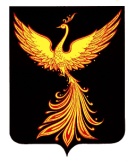 АДМИНИСТРАЦИЯПАЛЕХСКОГО МУНИЦИПАЛЬНОГО РАЙОНАПОСТАНОВЛЕНИЕОт 30.10.2019 № 555-п Об утверждении методики расчета иных межбюджетных трансфертов, предоставляемых из бюджета Палехского муниципального района бюджетам сельских поселений Палехского муниципального района  на осуществление отдельных полномочий в области организации ритуальных услуг и содержания мест захоронения на территории сельских поселений входящих в состав Палехского муниципального района   В соответствии с Бюджетным кодексом РФ, Решением Совета Палехского муниципального района от 29.10.2009г № 96 «Об утверждении порядка предоставления иных межбюджетных трансфертов бюджетам поселений, находящихся на территории Палехского муниципального района», администрация Палехского муниципального района постановляет:  1. Утвердить методику распределения иных межбюджетных трансфертов, предоставляемых из бюджета Палехского муниципального района бюджетам сельских поселений Палехского муниципального района  на осуществление отдельных полномочий в области  организации ритуальных услуг с содержания мест захоронения на территории сельских поселений входящих в состав Палехского муниципального района (Прилагается).             2. Опубликовать настоящее постановление в информационном бюллетене органов местного самоуправления Палехского муниципального района.              3. Отменить постановление администрации Палехского муниципального района от 02.11.2018 №647-п «Об утверждении методики распределения иных межбюджетных трансфертов бюджетам сельских поселений из бюджета Палехского муниципального района на очередной финансовый год и на плановый период по решению вопросов местного значения в области  организации ритуальных услуг и содержания мест захоронения  на территории сельских поселений входящих в состав Палехского муниципального района».             4. Контроль за исполнением настоящего постановления возложить на первого заместителя Главы администрации Палехского муниципального района С.И. Кузнецову.             5. Настоящее постановление вступает в силу со дня его подписания, применяется к правоотношениям, возникающим при составлении бюджета Палехского муниципального района, начиная с бюджета на 2020-2022 года.  Глава Палехского муниципального районаИ.В. СтаркинНаименование поселенияCSV1234(гр2хгр3)Пановское сельское поселение0,9455600052900,00Майдаковское сельское поселение0,9453304431200,00Раменское сельское поселение0,9453800035900,00